Cornflour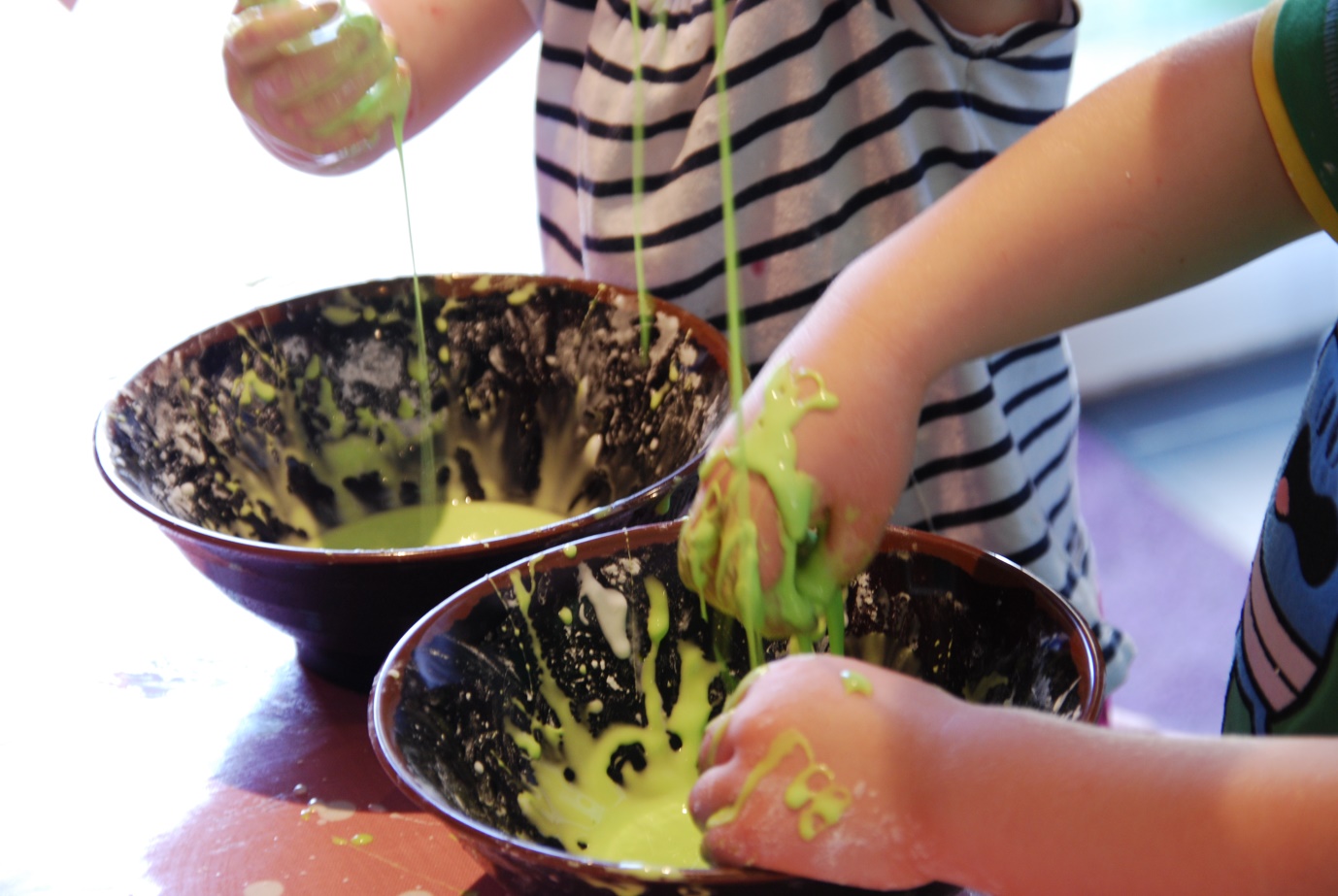 WaterFood colouring – optionalIce cube trays – optionalMixing bowlColander, funnel and beakers – optional, but great for messy fun!INSTRUCTIONS FOR MAKING CORNFLOUR GLOOPFill a cup with cornflour and add to the bowlAdd water very slowly mixing with your hands, until you get a sticky, slimy gloop.If you want to make it coloured add some food colouring. ( be careful this can stain skin and clothes)Play with the slime and see how it behaves. Can you make it into a ball? and what happens if you throw it onto the floor?THE SCIENCE OF OOBLECKDid you notice that if you make a ball with oobleck or gloop it feels solid, but if you drop the oobleck on the floor it turns liquid again? The slime is a non – Newtonian fluid as it doesn’t flow like liquids normally do.